Для чего и для кого 
программа «СОДРУЖЕСТВО»?	Так случилось, что Ваша судьба опечалена фактом отсутствия рядом с Вами по жизни самых важных и родных людей – Родителей. Но, к счастью, есть люди, которые в чем-то их старались заменить, или люди, которые просто любят и поддерживают Вас. А у кого-то может нет ни тех ни других!?	В любом случае – Вы не одни в этой Жизни! Всегда есть шанс встретить новых хороших приятелей и стать с ними Друзьями, встретить Людей, которые помогут и поддержат Вас на непростом жизненном пути, которые подскажут способ, как почувствовать собственные внутренние силы и стать счастливым Хозяином своей Судьбы. 	На занятиях  с психологом Центра, которые проходят в непринужденной, шутливой, увлекательной форме, Вы познакомитесь с «волшебными» приемами общения, научитесь самоконтролю, откроете дверь к новому познанию себя и своего творческого потенциала. Узнаете, чего действительно стоит опасаться, а в чем нужно быть смелее и увереннее в себе. И, самое главное, узнаете, КАК этого достичь!
	Ни один Ваш вопрос не останется без ответа и, посещая наши занятия, Вы непременно впустите в свою Жизнь новый свежий поток! Приходите! Мы вам рады!Чем может быть полезен ЦСОН?Отделение первичного приема, информации, анализа и прогнозирования – каб. №1, тел. 34-57-42Отделение социальной помощи на дому (обслуживание на дому, оформление в дома-интернаты) – каб. № 2, тел. 34-57-41Отделение срочного социального обслуживания и юрисконсульт (вещевая помощь, материальная помощь, юридическая консультация) – каб. №3, тел. 34-57-39Отделение социальной адаптации и реабилитации (консультация психолога и специалиста по социальной работе, бесплатные билеты в театр, проведение мероприятий и тематических встреч) – каб. № 10, тел. 34-57-44Отделение сопровождаемого проживания (сопровождение лиц из числа детей-сирот и детей, оставшихся без попечения родителей) – каб. № 4, тел. 34-57-38Отделение дневного пребывания для граждан пожилого возраста (Интернациональный пр-д, 6) – тел.75-04-16Другие важные 
и полезные контакты:Телефон доверия (круглосуточно): 35-91-91Контактный номер телефона для пострадавших от домашнего насилия – общенациональная горячая линия:8 801 100 8 801(время работы горячей линии – с 8.00 до 20.00, звонок со стационарного телефона  —  бесплатно, с мобильного телефона — оплата соединения со стационарной сетью по тарифному плану абонента)Экстренная круглосуточная 
психологическая помощь:170     УЧРЕЖДЕНИЕ  «Центр социального обслуживания населения Центрального района  
    г.Гомеля»СОДРУЖЕСТВО ПРОГРАММА ИНТЕРАКТИВНЫХ ЗАНЯТИЙ ДЛЯ МОЛОДЕЖИ 
ИЗ ЧИСЛА ДЕТЕЙ СИРОТ 
И ДЕТЕЙ, ОСТАВШИХСЯ БЕЗ ПОПЕЧЕНИЯ РОДИТЕЛЕЙ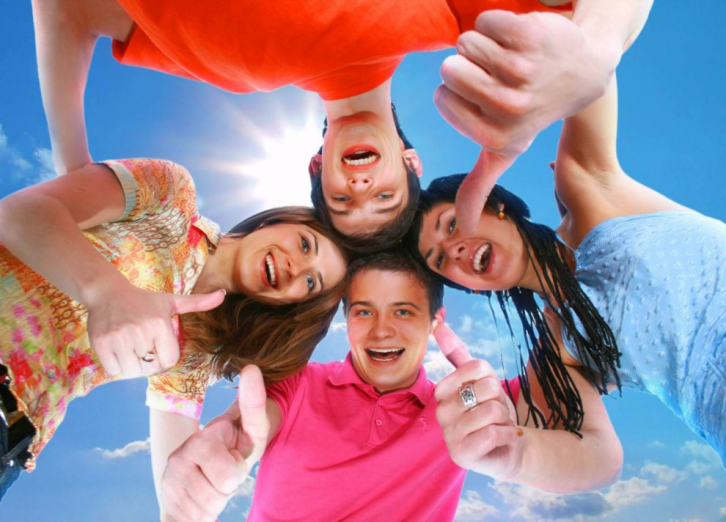 Встречи поводятсяв последнюю среду месяцаРегистрация участников в 16:15Начало в 16:30Место встреч: актовый зал ЦентраВстречи проводит психолог Центра
Ковалькова Зоя Николаевна Гомель, 2017Важно знатьСамое прекрасное и ценное в Жизни – сама Жизнь. Но как же важно понимать, ЧТО именно в ней ценно! ЧТО именно делает человека Счатливым! Как Жить так, чтобы было хорошо САМОМУ, но при этом от того не было плохо ДРУГИМ!        Помощь и поддержку в защите Ваших прав до достижения Вами 23 лет в нашем Центре Вам оказывает отделение сопровождаемого проживания, специалистов которого Вы можете найти в каб.№ 4 
нашего Центра, а также связаться с ними 
по тел. 34-57-38.       На занятиях по программе «Содружество» Вы будете встречаться с психологом, который не только предложит Вам интересно провести время в кругу Ваших сверстников, но и поделится с Вами действительно полезными и интересными знаниями и умениями, научит Вас таким приемам общения, которые помогут Вам правильно определиться и с выбором настоящих Друзей, и Спутника Жизни, которые помогут взаимодействовать с окружающими бесконфликтно и продуктивно.Знайте:Ваша Жизнь и Судьба 
в Ваших руках!Расписание встреч
Основные документы, 
которые защищают 
Ваши праваКОНСТИТУЦИЯ РЕСПУБЛИКИ БЕЛАРУСЬКОДЕКС РЕСПУБЛИКИ БЕЛАРУСЬ О БРАКЕ И СЕМЬЕЗАКОН РЕСПУБЛИКИ БЕЛАРУСЬ ОТ 
"О ГАРАНТИЯХ ПО СОЦИАЛЬНОЙ ЗАЩИТЕ ДЕТЕЙ-СИРОТ И ДЕТЕЙ, ОСТАВШИХСЯ БЕЗ ПОПЕЧЕНИЯ РОДИТЕЛЕЙ, А ТАКЖЕ ЛИЦ ИЗ ЧИСЛА ДЕТЕЙ-СИРОТ И ДЕТЕЙ, ОСТАВШИХСЯ БЕЗ ПОПЕЧЕНИЯ РОДИТЕЛЕЙ" – в данном законе оговорены:
процедуры приобретения, предоставления и утраты статуса детей-сирот; гарантии права на государственное обеспечение; гарантии права на образование; гарантии права на жилище; гарантии права на труд и занятость и т.д. 
Также социальная защита детей-сирот обеспечивается различными Постановлениями Совета Министров Республики Беларусь. 

Важно помнитьлица из числа детей-сирот и детей, оставшихся без попечения родителей,  –  лица в возрасте от 18 до 23 лет, имевшие к моменту достижений ими возраста 18 лет статус детей-сирот или статус детей, оставшихся без попечения родителей.Дата встречиТема встречиФорма проведения встречи27.09.2017в 16:30«По жизни с целью: Знакомство»Тренинг03.10.2017в 18:00«По жизни с целью: Я – глазами мира» ч. 1Тренинг31.102017в 18:00«По жизни с целью: Я – глазами мира» ч. 2Тренинг05.12.2017в 18:00«По жизни с целью: Встреча с самим собой» ч. 1Тренинг09.01.2018в 18:00«По жизни с целью: Встреча с самим собой» ч. 2Тренинг06.02.2018в 18:00«Я и мир людей» Интерактивное занятие06.03.2018в 18:00«О Любви и Дружбе»Занятие с элементами тренинга и арт-терапии03.04.2018в 18:00«Тропой доверия»Практическое занятие с элементами тренинга08.05.2018в 18:00«Какой будет моя семья» Практическое занятие с элементами арт-терапии 05.06.2018в 18:00«Безопасное лето» Интерактивное занятие10.07.2018в 18:00«Каким я буду родителем»Интерактивное занятие07.08.2018в 18:00«В плену зависимости»Интерактивная лекция